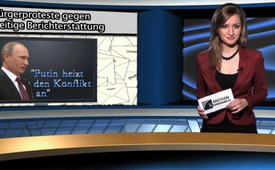 Bürgerproteste gegen einseitige Berichterstattung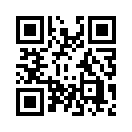 Bereits seit Monaten werden die Redaktionen der Mainstream-Medien mit Protestbriefen entrüsteter Bürger bestürmt. Und zwar wegen ihrer einseitigen und nachweisbar nicht wahrheitsgetreuen Berichterstattung zur Ukrainekrise. Der Deutschlandfunk diagnostizierte eine tiefgreifende Entfremdung zwischen den Medien und deren Nutzern.Guten Abend. Ich Begrüße Sie hier im Studio Hannover. Bereits seit Monaten werden die Redaktionen der Mainstream-Medien mit Protestbriefen entrüsteter Bürger bestürmt. Und zwar wegen ihrer einseitigen und nachweisbar nicht wahrheitsgetreuen Berichterstattung zur Ukrainekrise. Der Deutschlandfunk diagnostizierte eine tiefgreifende Entfremdung zwischen den Medien und deren Nutzern. Aber auch auf andere Art und Weise wird deutlich, dass die Massenmedien der Bevölkerung als einzige Informationsquelle nicht mehr ausreichen. Diese Tage erschien im Kopp Verlag ein Aufsatz von Gerhard Wisnewski über eine neue Aktionsform gegen Mainstream-Medien. Es ging in diesem Artikel um »gekidnappte Zeitungskästen «. Damit umschrieb Wisnewski die Zweckentfremdung von Zeitungsboxen. Als er sich nämlich bei diversen Boxen, Mainstream-Zeitungen zur Bearbeitung holen wollte, stellte er zu seinem Erstaunen fest, dass fast überall alternative Literaturen freier Journalisten auf den Stapeln oben drauf lagen. Sein kürzester Kommentar dazu: »Sauber«. Doch  allen Bürgerprotesten zum Trotz, erscheinen jüngste Schlagzeilen wie z.B. „Putin heizt den Konflikt an“, welche belegen, dass die Hauptmedien unbeirrt an ihrer kriegstreiberischen Berichterstattung festhalten. Wie kann sich der Souverän nun trotzdem Gehör verschaffen? Bürgerinnen und Bürger gehen auf die Straße, um ihre Stimme kundzutun. Nehmen auch Sie teil an einer der zahllosen Kundgebungen und Mahnwachen. Das Motto von Kla.TV lautet: „Nachrichten: vom Volk für‘s Volk“ ist, deshalb versuchen auch wir den Protesten gegen die einseitige Berichterstattung entgegen zu kommen und zeigen Ihnen daher auch heute wieder die „andere Seite“ auf Kla.TV. Bleiben Sie dran!von is./kw./lv.Quellen:http://dtj-online.de/ukraine-zdf-berichterstattung-24382Das könnte Sie auch interessieren:---Kla.TV – Die anderen Nachrichten ... frei – unabhängig – unzensiert ...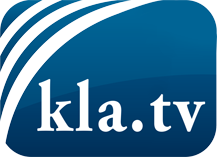 was die Medien nicht verschweigen sollten ...wenig Gehörtes vom Volk, für das Volk ...tägliche News ab 19:45 Uhr auf www.kla.tvDranbleiben lohnt sich!Kostenloses Abonnement mit wöchentlichen News per E-Mail erhalten Sie unter: www.kla.tv/aboSicherheitshinweis:Gegenstimmen werden leider immer weiter zensiert und unterdrückt. Solange wir nicht gemäß den Interessen und Ideologien der Systempresse berichten, müssen wir jederzeit damit rechnen, dass Vorwände gesucht werden, um Kla.TV zu sperren oder zu schaden.Vernetzen Sie sich darum heute noch internetunabhängig!
Klicken Sie hier: www.kla.tv/vernetzungLizenz:    Creative Commons-Lizenz mit Namensnennung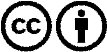 Verbreitung und Wiederaufbereitung ist mit Namensnennung erwünscht! Das Material darf jedoch nicht aus dem Kontext gerissen präsentiert werden. Mit öffentlichen Geldern (GEZ, Serafe, GIS, ...) finanzierte Institutionen ist die Verwendung ohne Rückfrage untersagt. Verstöße können strafrechtlich verfolgt werden.